English 9 – HonoursMs. Shong 
kshong@sd43.bc.ca	
http://myriverside.sd43.bc.ca/kshong/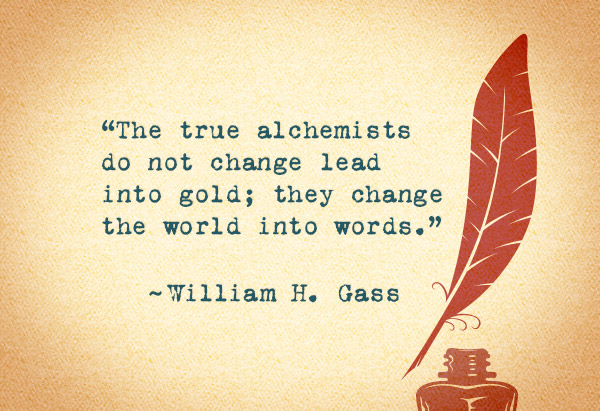 The goals of English 9 Honours are to:• comprehend and respond to oral and written language critically, creatively and articulately.  • communicate ideas, information, and feelings critically, creatively and articulately, using various media• think critically and creatively, and reflect on and articulate their thinking and learningQuestion and explore the human condition through inquiry Publish writing Extend thinking • develop a continuously increasing understanding of self and othersContent (some aspects of the units depend on time…)Prose: Short Stories and EssaysPoetry: Traditional, Contemporary, Spoken WordDrama: A Midsummer’s Night’s Dream Film and video: Dead Poet’s Society, various videosNovel: Literature circles Writing: Personal Reflections, Expository, Descriptive, Narrative, Synthesis, CreativeInquiry: exploring the human condition via children’s stories Grammar and Vocabulary: improving upon the mechanics of good writing, building sophisticated vocabulary, and developing an understanding of stylistic devices 
AssessmentAssessment will be both Formative (15% - homework checks, informal feedback, suggestions, and conferences, to help you learn) and Summative (75% - to demonstrate what you have learned, such as tests, projects, essays). Assessment will be based on skills, comprehension, creativity and participation.  There will be a final inquiry project that is worth 10% of your mark. MaterialsMust bring everyday:Writing utensil (blue or black pen or pencil)English texts/books you have been assignedElectronic device with a chargerAnd organize on your desktop (or to One Drive) a digital backpack with the following files:English Inquiry Short StoriesGrammar and Writing Novel and/or Literature CirclesNon-fiction PoetryShakespeare You should be prepared to download documents from Ms. Shong’s blog so that you have them on your desktop in your organized file in case the network is slow etc. Do not download until you are asked to do so. I look forward to working with you this semester. If you have any questions or concerns, please email me at kshong@sd43.bc.ca. I am also available for help most lunches and after school. 